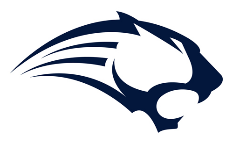 Mueller Park Junior High8th Grade Course RequestsSchool Year 2023 – 2024This form is intended for you to organize your course requests.  For additional course information visit the school website under the “Parents & Students” tab followed by the “Counseling Center“ tab.  This website contains course descriptions, fee information, and videos outlining elective courses.  Fill in this table with your first-choice electives.*Must test into Accelerated Program or provide portfolio of work. Reach out School Counselor with questions.ALTERNATE COURSES – ELECTIVES – List four (4) courses that you would prefer if the electives listed above are not available.  These cannot be “assistant” category positions.  	1. __________________________________________	2. __________________________________________3. __________________________________________	4. __________________________________________AUDITION/PERMISSION COURSES – Do not list audition/permission courses on your form.  If you are planning on applying for or auditioning for classes that require teacher permission, you still need to register for a full load of classes online during our open registration period.  If you are admitted into a class that requires an audition or instructor permission, one or more of your elective classes will be replaced by the audition/permission course you tried out for.   *Application for Office Aide/Teacher Aide/Counseling Aide/Library Media Assistant etc. will be given during CCR’sPlan your registration carefully!  A $10 fee is charged for changing classes after you have entered in your class selections online.  ELECTIVE CHOICES-8th GradeChoose from the courses below and fill in the required openings on the reverse side of this sheet.*Requires Prerequisite**Requires Audition/Permission – Discuss enrollment in this course with the instructor and plan on participating in the application/audition process.  Additional information about getting into specific Audition/Permission courses is available under the “Counseling Center” tab on the school’s webpage.     CAREER AND TECHNICAL EDUCATION (CTE)	7307   Exploring Health Sciences	(sem)	7403   FCS Exploration 	(sem)	7548   Exploring Business & Marketing 	(sem)	7743   Creative Coding 	(sem)	7775	Python 1	(sem)	7810   Exploring Tech 	(sem)ELECTIVES – MISC	  213   	Peer Tutor – Support Classes 	(sem)	  214	Latinos in Action**		(sem)	  220   	Student Government**		(sem)	  221   	Cheerleaders**		(Year)	  399   Directed Studies**		(sem)	  400 	Study Skills		(sem)	  408	National Academic League		(sem)	4154	Literature Survey		(sem)	4335	Creative Writing 1		(sem)	4360	School Newspaper-Journalism	(sem)	4365	Yearbook**		(year)	4531	Civics		(sem)	4615	Mock Trial		(sem)	6630   Sci Fair/Olympiad		(sem)ASSISTANTSYou must fill out an application to be enrolled in these assistant courses.  Applications can be obtained from the counseling center.	  210   Office Assistant**	(sem)	  211   Teacher Assistant**		(sem)	  212   Counseling Office Assistant**	(sem)	  215   Library Media Assistant**		(sem)  FINE ARTS	Visual Arts	2101   Art Foundation 1		(sem)	2103   ADV Found 1B 2D Art		(sem)	2102   Advanced Art 1*		(sem)	2118   3D Design		(sem)	Band	2201	Band 1 Beginning		(year)	2211	Band 2 Brass*		(year)	2212 	Band 2 Woodwind*		(year)	2213   Band 2 Percussion*		(year)	2214   Jazz Band**		(year)	General Music	2316   Music Exploration		(sem)	Choir	2307   Choir 2-Concert Choir		(year)	2310   Choir 3-Women’s Chorus**		(year)	2310   Choir 3-Chamber Choir**		(year)	Orchestra	2405	Orchestra 1		(year)	2406	Orchestra 2*		(year)	Theatre	2502	Theater 1		(sem)	2503	Theater 2*		(sem)PHYSICAL EDUCATION	1021	Fitness 8		(sem)	1021   Fitness 8 Basketball		(sem)	1040	Individual Lifetime Act		(sem)WORLD LANGUAGES	3110	Spanish 1		(year)	3120	Spanish 2*		(year)	3220   French 2*		(year)	3235	DLI French Culture/Media*		(sem)	3242	H DLI French 4*		(year)	3335	DLI Chinese Culture/Media*	(sem)	3342	H DLI Chinese 4*		(year)NumberCourseNumberCourse140304035English 8Honors English 8140304035English 8Honors English 82510051055205Math 8Honors Math 8Honors Sec Math 1-Accel*2510051055205Math 8Honors Math 8Honors Sec. Math1-Accel*361006101Science 8Honors Science 8361006101Science 8Honors Science 8445104514US HistoryHonors US History445104514US HistoryHonors US History51000Health Education57537Digital Literacy667788